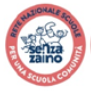 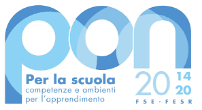 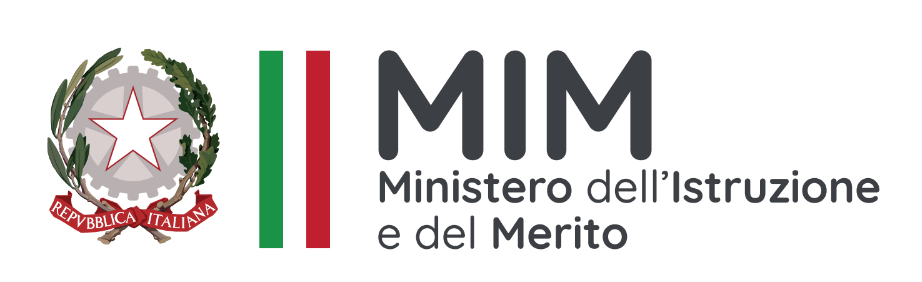 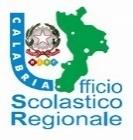 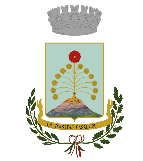 ISTITUTO COMPRENSIVO CASALI DEL MANCO 1Via Cappuccini, snc  -  87059 CASALI DEL MANCO (CS)Codice Fiscale 80007350780Tel.0984/436048 csic856006@istruzione.it   csic856006@pec.istruzione.itwww.iccasali1.edu.itDOMANDA DI PARTECIPAZIONEIl/La sottoscritto/a nato/a a __________ il __________ e residente in ______________, CAP _____, provincia _____, in via __________ n ___, telefono cellulare __________, e-mail __________, Codice Fiscale _____________.      Docente, materia di insegnamento: _____________________    Personale amministrativo.CHIEDEDi essere ammesso/a alla selezione di una borsa di mobilità per il Programma Erasmus plus – “Progetto Erasmus+ Digital Natives for a Green Future, da svolgersi in Turchia AVVISO PROT. N. 0179/ IV.5 del 18/01/2024 Si allegano alla presente:Curriculum Vitae in formato Europass in lingua italiana, con lettera motivazione, firmata in calce;Fotocopia di un documento di identità in corso di validità;Eventuali certificazioni e/o attestati posseduti.Il/la sottoscritto/a si impegna, inoltre, a consegnare, in caso di assegnazione della borsa di studio e pena decadenza, la documentazione eventualmente richieste dall’ISTITUTO.A tal fine, ai sensi e per gli effetti dell’art. 46 del D.P.R. n. 445 del 28.12.2000, sotto la propria responsabilità e consapevole delle sanzioni penali previste dall’art. 76 del D.P.R. n. 445/2000 per le ipotesi di falsità in atti e dichiarazioni mendaci ivi indicate, il/la sottoscritto/a dichiara di essere in possesso dei requisiti richiesti dal bando di selezione e di accettarne integralmente il contenuto. Il/la sottoscritto/a autorizza l’IC Casali del Manco 1 al trattamento dei propri dati personali ai sensi della legge nº196/03.Tabella autovalutazione (Luogo e data)____________________________________________(Firma)Valutazione PUNTIAutovalut.Valut. commissioneMotivazione a partecipare alle attività di mobilità:interesse (1 punto);attitudini (2 punti);conoscenze contesto culturale (2 punti).Max 5Laurea 10Conoscenza dei principali applicativi informatici:-	due  punti per ogni certificazione posseduta;Max 4Esperienze pregresse in gestione di piattaforme informatiche ministeriali un punto per ogni esperienzaMax 10Esperienze professionali coerenti con il presente avviso un punto per ogni esperienzaMax 3Conoscenza linguistica (Inglese):ascolto (fino a 5 punti);parlato (fino a 5 punti).Max 10Organizzazione	e	partecipazione	a	progetti europei/scambi/lezioni CLIL:due punti per ogni progetto, corso o formazioneMax 4Specializzazioni	di	lingua	di	durata annuale/certificazioni internazionali Trinity/Cambridge Esol/Lets/Toefl:1 punto per certificazione A22 punti per certificazione B13 punti per certificazione B24 punti per certificazione C15 punti per certificazione C2Max 5Corsi con attestazione Clil due punti per ogni progetto, corso o formazione;    Max 4totaleMax 55(Luogo e data)(Firma)